Муниципальное дошкольное бюджетное образовательное учреждение детский сад №8 «Сказка»Конспект развлечения  по здоровьесбережению«В поисках снеговика» для детей младшего дошкольного возрастаПодготовила и провелавоспитатель младшей группыВишнякова А.М.Пошехонье 2016г.Цель: сохранение и укрепление здоровья ребенка; формирование и совершенствование двигательных навыков; создание бодрого, жизнерадостного настроения на весь день.Задачи:Совершенствовать двигательную активность, закреплять навыки ходьбы друг за другом по извилистым цветным дорожкам, прыжки; закрепить знания о свойствах снега и льда; развивать воображение, внимание, мышление; закреплять знание основных цветов.Предварительная работа: опыты со снегом, льдом, окрашивание дорожек цветной водой, приготовление цветных льдинок, шишки, корзинка, коробочка для льдинок, две бутылки с цветной водой.Ход развлечения:Дети гуляют на улице, находят  письмо от Снеговика, из которого узнают, что он заблудился в лесу и не может найти дорогу. Для того чтобы найти Снеговика, детям нужно выполнить задания.Дети видят  зайца.1 задание. Подбери пару.У зайца беда, он перепутал варежки свои и варежки братьев и сестричек. Надо разобрать варежки по парам, а то лапки у зайчика замёрзли.Дети помогают зайчику, и двигаются дальше.2 задание. Полоса препятствий.Дети должны пройти по извилистым цветным дорожкам, назвать их цвет, перепрыгнуть через бревно, прыгать с кочки на кочку, пройти по следам.3 задание. Встреча с медведем.Дети двигаются дальше и находят берлогу медведя.Воспитатель читает стихотворение И. Токмаковой«Как на горке снег, снегИ под горкой снег, снег,А под снегом спит медведь,Тише, тише, не шуметь».Медведь просыпается, ворчит, что его разбудили. Но воспитатель и дети предлагают медведю поиграть.Проводится игра «Мишка и дети»«Мишка косолапый выходи гулять,С нашими ребятами поиграть».-Мишка по лесу шагал-Мишка шишки собирал.-Вдруг споткнулся мишка!-И рассыпал шишки! ( Мишка рассыпает шишки) -Вы, ребята, помогите-Мишке шишки соберите! (дети собирают шишки) Дети прощаются с медведем и продолжают путь.4 задание. Разноцветные льдинки.Находят коробочку с цветными льдинками.Нужно украсить снежную клумбу разноцветными льдинками.5 задание. Погреемся.Танец под песню «Мороз» диск Е.ЖелезноваДети двигаются дальше и находят Снеговика в сугробе.Проводится игра «Мороз» диск  Е.Железнова «Аэробика для малышей»Снеговик благодарит детей. 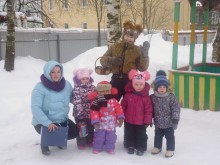 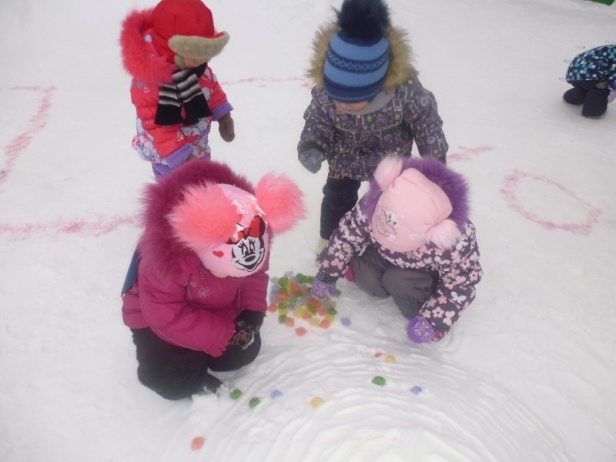 Используемые источники:Е.Железнова «Аэробика для малышей»И.Токмакова Стихотворение «Снег»dohcolonoc.ru